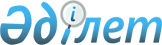 О внесении изменений в решение маслихата от 21 декабря 2011 года № 475 "О бюджете города Лисаковска на 2012-2014 годы"Решение маслихата города Лисаковска Костанайской области от 26 июля 2012 года № 45. Зарегистрировано Департаментом юстиции Костанайской области 31 июля 2012 года № 9-4-211

      В соответствии со статьями 106, 109 Бюджетного кодекса Республики Казахстан от 4 декабря 2008 года Лисаковский городской маслихат РЕШИЛ:



      1. Внести в решение маслихата "О бюджете города Лисаковска на 2012-2014 годы" от 21 декабря 2011 года № 475 (зарегистрировано в Реестре государственной регистрации нормативных правовых актов за номером 9-4-196, опубликовано 19, 26 января, 2 февраля 2012 года в газете "Лисаковская новь") следующие изменения:



      пункт 1 указанного решения изложить в новой редакции:

      "1. Утвердить бюджет города Лисаковска на 2012-2014 годы согласно приложениям 1, 2 и 3 соответственно, в том числе на 2012 год в следующих объемах:

      1) доходы – 2507717,7 тысяч тенге, в том числе по:

      налоговым поступлениям – 1815462,0 тысячи тенге;

      неналоговым поступлениям – 17521,0 тысяча тенге;

      поступлениям от продажи основного капитала – 13986,0 тысяч тенге;

      поступлениям трансфертов – 660748,7 тысяч тенге;

      2) затраты – 2616383,5 тысяч тенге;

      3) чистое бюджетное кредитование – 50000,0 тысяч тенге, в том числе:

      бюджетные кредиты – 50000,0 тысяч тенге;

      погашение бюджетных кредитов – 0 тенге;

      4) сальдо по операциям с финансовыми активами – 12000,0 тысяч тенге;

      5) дефицит (профицит) бюджета - -170665,8 тысяч тенге;

      6) финансирование дефицита (использование профицита) бюджета – 170665,8 тысяч тенге.";



      пункт 7 указанного решения изложить в новой редакции:

      "7. Учесть, что в бюджете города Лисаковска на 2012 год предусмотрены целевые текущие трансферты из республиканского бюджета, в том числе:

      на реализацию Государственной программы развития образования в Республике Казахстан на 2011-2020 годы в сумме 8994,0 тысячи тенге, в том числе:

      оснащение учебным оборудованием кабинетов физики, химии, биологии в государственных учреждениях основного среднего и общего среднего образования в сумме 8194,0 тысячи тенге,

      обеспечение оборудованием, программным обеспечением детей-инвалидов, обучающихся на дому, в сумме 800,0 тысяч тенге;

      на реализацию государственного образовательного заказа в дошкольных организациях образования в сумме 2310,0 тысяч тенге;

      на ежемесячную выплату денежных средств опекунам (попечителям) на содержание ребенка-сироты (детей-сирот) и ребенка (детей), оставшегося без попечения родителей, в сумме 12006,0 тысяч тенге;

      на развитие сети отделений дневного пребывания в медико-социальных учреждениях в сумме 4810,0 тысяч тенге;

      на проведение противоэпизоотических мероприятий в сумме 898,0 тысяч тенге;

      на увеличение размера доплаты за квалификационную категорию учителям школ и воспитателям дошкольных организаций образования в сумме 14544,0 тысячи тенге;

      на повышение оплаты труда учителям, прошедшим повышение квалификации по учебным программам Автономной организации образования "Назарбаев Интеллектуальные школы", в сумме 1324,0 тысячи тенге;

      на реализацию Программы занятости 2020 в сумме 22316,0 тысяч тенге, в том числе:

      на обеспечение деятельности центров занятости населения в сумме 8992,0 тысячи тенге;

      на частичное субсидирование заработной платы в сумме 7749,0 тысяч тенге;

      на молодежную практику в сумме 5575,0 тысяч тенге;

      на оказание жилищной помощи в сумме 3519,0 тысяч тенге;

      на решение вопросов обустройства моногородов в сумме 159409,0 тысяч тенге.";



      приложения 1, 2 к указанному решению изложить в новой редакции согласно приложениям 1, 2 к настоящему решению.



      2. Настоящее решение вводится в действие с 1 января 2012 года.      Председатель

      V сессии маслихата                         Г. Будкевич      Секретарь

      городского маслихата                       Г. Жарылкасымова      СОГЛАСОВАНО:      Исполняющий обязанности начальника

      государственного учреждения "Отдел

      экономики и бюджетного планирования

      акимата города Лисаковска"

      __________________ Ш. Бекмухамедова

Приложение 1        

к решению маслихата    

от 26 июля 2012 года   

№ 45            Приложение 1        

к решению маслихата    

от 21 декабря 2011 года  

№ 475            Бюджет города Лисаковска на 2012 год

Приложение 2       

к решению маслихата    

от 26 июля 2012 года   

№ 45           Приложение 2       

к решению маслихата    

от 21 декабря 2011 года  

№ 475           Бюджет города Лисаковска на 2013 год
					© 2012. РГП на ПХВ «Институт законодательства и правовой информации Республики Казахстан» Министерства юстиции Республики Казахстан
				КатегорияКатегорияКатегорияКатегорияСумма,

тысяч тенгеКлассКлассКлассСумма,

тысяч тенгеПодклассПодклассСумма,

тысяч тенгеНаименованиеСумма,

тысяч тенгеI. Доходы2507717,71Налоговые поступления1815462,0101Подоходный налог629354,01012Индивидуальный подоходный налог629354,0103Социальный налог458776,01031Социальный налог458776,0104Hалоги на собственность208759,01041Hалоги на имущество128944,01043Земельный налог16795,01044Hалог на транспортные средства63020,0105Внутренние налоги на товары,

работы и услуги513609,01052Акцизы314715,01053Поступления за использование

природных и других ресурсов187328,01054Сборы за ведение

предпринимательской

и профессиональной деятельности11566,0108Обязательные платежи, взимаемые

за совершение юридически значимых

действий и (или) выдачу

документов уполномоченными

на то государственными органами

или должностными лицами4964,01081Государственная пошлина4964,02Неналоговые поступления17521,0201Доходы от государственной

собственности17271,02011Поступления части чистого дохода

государственных предприятий2100,02015Доходы от аренды имущества,

находящегося в государственной

собственности10171,02019Прочие доходы от государственной

собственности5000,0206Прочие неналоговые поступления250,02061Прочие неналоговые поступления250,03Поступления от продажи основного

капитала13986,0301Продажа государственного

имущества, закрепленного

за государственными учреждениями9986,03011Продажа государственного

имущества, закрепленного

за государственными учреждениями9986,0303Продажа земли и нематериальных

активов4000,03031Продажа земли2500,03032Продажа нематериальных активов1500,04Поступления трансфертов660748,7402Трансферты из вышестоящих органов

государственного управления660748,74022Трансферты из областного бюджета660748,7Функциональная группаФункциональная группаФункциональная группаФункциональная группаФункциональная группаСумма,

тысяч тенгеФункциональная подгруппаФункциональная подгруппаФункциональная подгруппаФункциональная подгруппаСумма,

тысяч тенгеАдминистратор бюджетных программАдминистратор бюджетных программАдминистратор бюджетных программСумма,

тысяч тенгеПрограммаПрограммаСумма,

тысяч тенгеНаименованиеСумма,

тысяч тенгеII. Затраты2616383,501Государственные услуги общего

характера133114,01Представительные, исполнительные

и другие органы, выполняющие

общие функции государственного

управления89641,0112Аппарат маслихата района (города

областного значения)13606,0001Услуги по обеспечению

деятельности маслихата района

(города областного значения)13606,0122Аппарат акима района (города

областного значения)52830,0001Услуги по обеспечению

деятельности акима района

(города областного значения)52830,0123Аппарат акима района в городе,

города районного значения,

поселка, аула (села), аульного

(сельского) округа23205,0001Услуги по обеспечению

деятельности акима района

в городе, города районного

значения, поселка, аула (села),

аульного (сельского) округа23025,0022Капитальные расходы

государственного органа180,02Финансовая деятельность27740,0452Отдел финансов района (города

областного значения)27740,0001Услуги по реализации

государственной политики

в области исполнения бюджета

района (города областного

значения) и управления

коммунальной собственностью

района (города областного

значения)18980,0003Проведение оценки имущества

в целях налогообложения1906,0004Организация работы по выдаче

разовых талонов и обеспечение

полноты сбора сумм от реализации

разовых талонов1716,0010Приватизация, управление

коммунальным имуществом,

постприватизационная деятельность

и регулирование споров, связанных

с этим1288,0011Учет, хранение, оценка

и реализация имущества,

поступившего в коммунальную

собственность3850,05Планирование и статистическая

деятельность15733,0453Отдел экономики и бюджетного

планирования района (города

областного значения)15733,0001Услуги по реализации

государственной политики в

области формирования и развития

экономической политики, системы

государственного планирования

и управления района (города

областного значения)15573,0004Капитальные расходы

государственного органа160,002Оборона3462,01Военные нужды3462,0122Аппарат акима района (города

областного значения)3462,0005Мероприятия в рамках исполнения

всеобщей воинской обязанности3462,003Общественный порядок,

безопасность, правовая, судебная,

уголовно-исполнительная

деятельность4990,01Правоохранительная деятельность4990,0458Отдел жилищно-коммунального

хозяйства, пассажирского

транспорта и автомобильных дорог

района (города областного

значения)4990,0021Обеспечение безопасности

дорожного движения в населенных

пунктах4990,004Образование1102963,01Дошкольное воспитание и обучение236216,0123Аппарат акима района в городе,

города районного значения,

поселка, аула (села), аульного

(сельского) округа10231,0004Поддержка организаций дошкольного

воспитания и обучения10138,0025Увеличение размера доплаты

за квалификационную категорию

воспитателям детских садов, мини

-центров, школ-интернатов: общего

типа, специальных

(коррекционных),

специализированных для одаренных

детей, организаций образования

для детей-сирот и детей,

оставшихся без попечения

родителей, центров адаптации

несовершеннолетних за счет

трансфертов из республиканского

бюджета93,0464Отдел образования района (города

областного значения)225985,0009Обеспечение дошкольного

воспитания и обучения223576,0021Увеличение размера доплаты

за квалификационную категорию

воспитателям детских садов,

мини-центров, школ-интернатов:

общего типа, специальных

(коррекционных),

специализированных для одаренных

детей, организаций образования

для детей-сирот и детей,

оставшихся без попечения

родителей, центров адаптации

несовершеннолетних за счет

трансфертов из республиканского

бюджета2409,02Начальное, основное среднее

и общее среднее образование708808,0464Отдел образования района (города

областного значения)708808,0003Общеобразовательное обучение597303,0006Дополнительное образование

для детей98139,0063Повышение оплаты труда учителям,

прошедшим повышение квалификации

по учебным программам АОО

"Назарбаев Интеллектуальные

школы" за счет трансфертов

из республиканского бюджета1324,0064Увеличение размера доплаты

за квалификационную категорию

учителям организаций начального,

основного среднего, общего

среднего образования: школы,

школы-интернаты: (общего типа,

специальных (коррекционных),

специализированных для одаренных

детей; организаций для

детей-сирот и детей, оставшихся

без попечения родителей) за счет

трансфертов из республиканского

бюджета12042,09Прочие услуги в области

образования157939,0464Отдел образования района (города

областного значения)127193,0001Услуги по реализации

государственной политики

на местном уровне в области

образования8865,0005Приобретение и доставка

учебников, учебно-методических

комплексов для государственных

учреждений образования района

(города областного значения)8748,0007Проведение школьных олимпиад,

внешкольных мероприятий

и конкурсов районного

(городского) масштаба1670,0012Капитальные расходы

государственного органа4595,0015Ежемесячные выплаты денежных

средств опекунам (попечителям)

на содержание ребенка-сироты

(детей-сирот), и ребенка (детей),

оставшегося без попечения

родителей за счет трансфертов

из республиканского бюджета12006,0020Обеспечение оборудованием,

программным обеспечением

детей-инвалидов, обучающихся

на дому за счет трансфертов

из республиканского бюджета800,0067Капитальные расходы

подведомственных государственных

учреждений и организаций90509,0467Отдел строительства района

(города областного значения)30746,0037Строительство и реконструкция

объектов образования30746,005Здравоохранение81,09Прочие услуги в области

здравоохранения81,0123Аппарат акима района в городе,

города районного значения,

поселка, аула (села), аульного

(сельского) округа81,0002Организация в экстренных случаях

доставки тяжелобольных людей

до ближайшей организации

здравоохранения, оказывающей

врачебную помощь81,006Социальная помощь и социальное

обеспечение131119,02Социальная помощь99658,0451Отдел занятости и социальных

программ района (города

областного значения)99658,0002Программа занятости31710,0005Государственная адресная

социальная помощь2000,0006Оказание жилищной помощи19144,0007Социальная помощь отдельным

категориям нуждающихся граждан по

решениям местных представительных

органов9970,0010Материальное обеспечение

детей-инвалидов, воспитывающихся

и обучающихся на дому130,0014Оказание социальной помощи

нуждающимся гражданам на дому10585,0015Территориальные центры

социального обслуживания

пенсионеров и инвалидов9448,0016Государственные пособия на детей

до 18 лет2726,0017Обеспечение нуждающихся инвалидов

обязательными гигиеническими

средствами и предоставление услуг

специалистами жестового языка,

индивидуальными помощниками

в соответствии с индивидуальной

программой реабилитации инвалида4953,0023Обеспечение деятельности центров

занятости населения8992,09Прочие услуги в области

социальной помощи и социального

обеспечения31461,0451Отдел занятости и социальных

программ района (города

областного значения)31461,0001Услуги по реализации

государственной политики на

местном уровне в области

обеспечения занятости

и реализации социальных программ

для населения31214,0011Оплата услуг по зачислению,

выплате и доставке пособий

и других социальных выплат155,0021Капитальные расходы

государственного органа92,007Жилищно-коммунальное хозяйство470027,01Жилищное хозяйство199132,0458Отдел жилищно-коммунального

хозяйства, пассажирского

транспорта и автомобильных дорог

района (города областного

значения)3140,0003Организация сохранения

государственного жилищного фонда2650,0031Изготовление технических

паспортов на объекты

кондоминиумов490,0467Отдел строительства района

(города областного значения)192287,0003Проектирование, строительство

и (или) приобретение жилья

государственного коммунального

жилищного фонда67471,0004Проектирование, развитие,

обустройство и (или) приобретение

инженерно-коммуникационной

инфраструктуры124816,0479Отдел жилищной инспекции района

(города областного значения)3705,0001Услуги по реализации

государственной политики

на местном уровне в области

жилищного фонда3547,0005Капитальные расходы

государственного органа158,02Коммунальное хозяйство169719,0458Отдел жилищно-коммунального

хозяйства, пассажирского

транспорта и автомобильных дорог

района (города областного

значения)2331,0012Функционирование системы

водоснабжения и водоотведения2331,0467Отдел строительства района

(города областного значения)167388,0006Развитие системы водоснабжения

и водоотведения167388,03Благоустройство населенных

пунктов101176,0123Аппарат акима района в городе,

города районного значения,

поселка, аула (села), аульного

(сельского) округа6728,0008Освещение улиц населенных пунктов3421,0009Обеспечение санитарии населенных

пунктов2365,0011Благоустройство и озеленение

населенных пунктов942,0458Отдел жилищно-коммунального

хозяйства, пассажирского

транспорта и автомобильных дорог

района (города областного

значения)85071,0015Освещение улиц в населенных

пунктах10766,0016Обеспечение санитарии населенных

пунктов18448,0017Содержание мест захоронений

и захоронение безродных151,0018Благоустройство и озеленение

населенных пунктов55706,0467Отдел строительства района

(города областного значения)9377,0007Развитие благоустройства городов

и населенных пунктов9377,008Культура, спорт, туризм

и информационное пространство129867,01Деятельность в области культуры38217,0123Аппарат акима района в городе,

города районного значения,

поселка, аула (села), аульного

(сельского) округа7094,0006Поддержка культурно-досуговой

работы на местном уровне7094,0455Отдел культуры и развития языков

района (города областного

значения)31123,0003Поддержка культурно-досуговой

работы31123,02Спорт14460,0465Отдел физической культуры

и спорта района (города

областного значения)14460,0005Развитие массового спорта

и национальных видов спорта4560,0006Проведение спортивных

соревнований на районном (города

областного значения) уровне3410,0007Подготовка и участие членов

сборных команд района (города

областного значения) по различным

видам спорта на областных

спортивных соревнованиях6490,03Информационное пространство50091,0455Отдел культуры и развития языков

района (города областного

значения)28820,0006Функционирование районных

(городских) библиотек25499,0007Развитие государственного языка

и других языков народа Казахстана3321,0456Отдел внутренней политики района

(города областного значения)21271,0002Услуги по проведению

государственной информационной

политики через газеты и журналы3968,0005Услуги по проведению

государственной информационной

политики через телерадиовещание17303,09Прочие услуги по организации

культуры, спорта, туризма

и информационного пространства27099,0455Отдел культуры и развития языков

района (города областного

значения)12276,0001Услуги по реализации

государственной политики на

местном уровне в области развития

языков и культуры5663,0032Капитальные расходы

подведомственных государственных

учреждений и организаций6613,0456Отдел внутренней политики района

(города областного значения)8854,0001Услуги по реализации

государственной политики

на местном уровне в области

информации, укрепления

государственности и формирования

социального оптимизма граждан6498,0003Реализация мероприятий в сфере

молодежной политики2356,0465Отдел физической культуры

и спорта района (города

областного значения)5969,0001Услуги по реализации

государственной политики на

местном уровне в сфере физической

культуры и спорта5969,009Топливно-энергетический комплекс

и недропользование19270,09Прочие услуги в области

топливно-энергетического

комплекса и недропользования19270,0467Отдел строительства района

(города областного значения)19270,0009Развитие теплоэнергетической

системы19270,010Сельское, водное, лесное, рыбное

хозяйство, особо охраняемые

природные территории, охрана

окружающей среды и животного

мира, земельные отношения17157,01Сельское хозяйство9579,0474Отдел сельского хозяйства

и ветеринарии района (города

областного значения)9579,0001Услуги по реализации

государственной политики на

местном уровне в сфере сельского

хозяйства и ветеринарии6654,0005Обеспечение функционирования

скотомогильников (биотермических

ям)1925,0007Организация отлова и уничтожения

бродячих собак и кошек1000,06Земельные отношения6680,0463Отдел земельных отношений района

(города областного значения)6680,0001Услуги по реализации

государственной политики в

области регулирования земельных

отношений на территории района

(города областного значения)6680,09Прочие услуги в области

сельского, водного, лесного,

рыбного хозяйства, охраны

окружающей среды и земельных

отношений898,0474Отдел сельского хозяйства

и ветеринарии района (города

областного значения)898,0013Проведение противоэпизоотических

мероприятий898,011Промышленность, архитектурная,

градостроительная и строительная

деятельность14576,02Архитектурная, градостроительная

и строительная деятельность14576,0467Отдел строительства района

(города областного значения)8473,0001Услуги по реализации

государственной политики

на местном уровне в области

строительства8473,0468Отдел архитектуры

и градостроительства района

(города областного значения)6103,0001Услуги по реализации

государственной политики

в области архитектуры

и градостроительства на местном

уровне6103,012Транспорт и коммуникации124419,71Автомобильный транспорт124419,7123Аппарат акима района в городе,

города районного значения,

поселка, аула (села), аульного

(сельского) округа3434,0013Обеспечение функционирования

автомобильных дорог в городах

районного значения, поселках,

аулах (селах), аульных (сельских)

округах3434,0458Отдел жилищно-коммунального

хозяйства, пассажирского

транспорта и автомобильных дорог

района (города областного

значения)120985,7022Развитие транспортной

инфраструктуры73481,7023Обеспечение функционирования

автомобильных дорог47504,013Прочие185177,03Поддержка предпринимательской

деятельности и защита конкуренции6177,0469Отдел предпринимательства района

(города областного значения)6177,0001Услуги по реализации

государственной политики на

местном уровне в области развития

предпринимательства

и промышленности5713,0003Поддержка предпринимательской

деятельности464,09Прочие179000,0452Отдел финансов района (города

областного значения)5000,0012Резерв местного исполнительного

органа района (города областного

значения)5000,0458Отдел жилищно-коммунального

хозяйства, пассажирского

транспорта и автомобильных дорог

района (города областного

значения)174000,0001Услуги по реализации

государственной политики

на местном уровне в области

жилищно-коммунального хозяйства,

пассажирского транспорта

и автомобильных дорог8929,0013Капитальные расходы

государственного органа162,0044Проведение мероприятий по решению

вопросов обустройства моногородов159409,0067Капитальные расходы

подведомственных государственных

учреждений и организаций5500,015Трансферты280160,81Трансферты280160,8452Отдел финансов района (города

областного значения)280160,8006Возврат неиспользованных

(недоиспользованных) целевых

трансфертов6893,8007Бюджетные изъятия271118,0024Целевые текущие трансферты

в вышестоящие бюджеты в связи

с передачей функций

государственных органов

из нижестоящего уровня

государственного управления

в вышестоящий2149,0III. Чистое бюджетное

кредитование50000,0Бюджетные кредиты50000,013Прочие50000,09Прочие50000,0458Отдел жилищно-коммунального

хозяйства, пассажирского

транспорта и автомобильных дорог

района (города областного

значения)50000,0039Бюджетные кредиты на проведение

ремонта общего имущества объектов

кондоминиум50000,0Погашение бюджетных кредитов0,0IV. Сальдо по операциям

с финансовыми активами12000,0Приобретение финансовых активов12000,013Прочие12000,09Прочие12000,0458Отдел жилищно-коммунального

хозяйства, пассажирского

транспорта и автомобильных дорог

района (города областного

значения)12000,0065Формирование или увеличение

уставного капитала юридических

лиц12000,0V. Дефицит (профицит) бюджета-170665,8VI. Финансирование дефицита

(использование профицита) бюджета170665,8КатегорияКатегорияКатегорияКатегорияСумма,

тысяч тенгеКлассКлассКлассСумма,

тысяч тенгеПодклассПодклассСумма,

тысяч тенгеНаименованиеСумма,

тысяч тенгеI. Доходы2316379,01Налоговые поступления1850041,0101Подоходный налог644216,01012Индивидуальный подоходный налог644216,0103Социальный налог502650,01031Социальный налог502650,0104Hалоги на собственность206105,01041Hалоги на имущество128844,01043Земельный налог9831,01044Hалог на транспортные средства67430,0105Внутренние налоги на товары, работы

и услуги489330,01052Акцизы281589,01053Поступления за использование

природных и других ресурсов193628,01054Сборы за ведение

предпринимательской

и профессиональной деятельности14113,0108Обязательные платежи, взимаемые

за совершение юридически значимых

действий и (или) выдачу документов

уполномоченными на то

государственными органами

или должностными лицами7740,01081Государственная пошлина7740,02Неналоговые поступления10812,0201Доходы от государственной

собственности9812,02015Доходы от аренды имущества,

находящегося в государственной

собственности9812,0206Прочие неналоговые поступления1000,02061Прочие неналоговые поступления1000,03Поступления от продажи основного

капитала27000,0301Продажа государственного имущества,

закрепленного за государственными

учреждениями24000,03011Продажа государственного имущества,

закрепленного за государственными

учреждениями24000,0303Продажа земли и нематериальных

активов3000,03031Продажа земли2000,03032Продажа нематериальных активов1000,04Поступления трансфертов428526,0402Трансферты из вышестоящих органов

государственного управления428526,04022Трансферты из областного бюджета428526,0Функциональная группаФункциональная группаФункциональная группаФункциональная группаФункциональная группаСумма,

тысяч тенгеФункциональная подгруппаФункциональная подгруппаФункциональная подгруппаФункциональная подгруппаСумма,

тысяч тенгеАдминистратор бюджетных программАдминистратор бюджетных программАдминистратор бюджетных программСумма,

тысяч тенгеПрограммаПрограммаСумма,

тысяч тенгеНаименованиеСумма,

тысяч тенгеII. Затраты2304379,001Государственные услуги общего

характера126355,01Представительные, исполнительные

и другие органы, выполняющие

общие функции государственного

управления89855,0112Аппарат маслихата района (города

областного значения)13945,0001Услуги по обеспечению

деятельности маслихата района

(города областного значения)13945,0122Аппарат акима района (города

областного значения)52832,0001Услуги по обеспечению

деятельности акима района

(города областного значения)52832,0123Аппарат акима района в городе,

города районного значения,

поселка, аула (села), аульного

(сельского) округа23078,0001Услуги по обеспечению

деятельности акима района

в городе, города районного

значения, поселка, аула (села),

аульного (сельского) округа23078,02Финансовая деятельность20564,0452Отдел финансов района (города

областного значения)20564,0001Услуги по реализации

государственной политики

в области исполнения бюджета

района (города областного

значения) и управления

коммунальной собственностью

района (города областного

значения)19564,0011Учет, хранение, оценка

и реализация имущества,

поступившего в коммунальную

собственность1000,05Планирование и статистическая

деятельность15936,0453Отдел экономики и бюджетного

планирования района (города

областного значения)15936,0001Услуги по реализации

государственной политики в

области формирования и развития

экономической политики, системы

государственного планирования

и управления района (города

областного значения)15936,002Оборона3606,01Военные нужды3606,0122Аппарат акима района (города

областного значения)3606,0005Мероприятия в рамках исполнения

всеобщей воинской обязанности3606,003Общественный порядок,

безопасность, правовая,

судебная, уголовно-

исполнительная деятельность749,01Правоохранительная деятельность749,0458Отдел жилищно-коммунального

хозяйства, пассажирского

транспорта и автомобильных дорог

района (города областного

значения)749,0021Обеспечение безопасности

дорожного движения в населенных

пунктах749,004Образование1045228,01Дошкольное воспитание и обучение230956,0123Аппарат акима района в городе,

города районного значения,

поселка, аула (села), аульного

(сельского) округа10272,0004Поддержка организаций

дошкольного воспитания

и обучения10272,0464Отдел образования района (города

областного значения)220684,0009Обеспечение дошкольного

воспитания и обучения220684,02Начальное, основное среднее

и общее среднее образование793907,0464Отдел образования района (города

областного значения)793907,0003Общеобразовательное обучение698835,0006Дополнительное образование

для детей95072,09Прочие услуги в области

образования20365,0464Отдел образования района (города

областного значения)20365,0001Услуги по реализации

государственной политики

на местном уровне в области

образования9140,0005Приобретение и доставка

учебников, учебно-методических

комплексов для государственных

учреждений образования района

(города областного значения)9426,0007Проведение школьных олимпиад,

внешкольных мероприятий

и конкурсов районного

(городского) масштаба1799,005Здравоохранение87,09Прочие услуги в области

здравоохранения87,0123Аппарат акима района в городе,

города районного значения,

поселка, аула (села), аульного

(сельского) округа87,0002Организация в экстренных случаях

доставки тяжелобольных людей

до ближайшей организации

здравоохранения, оказывающей

врачебную помощь87,006Социальная помощь и социальное

обеспечение113486,02Социальная помощь80781,0451Отдел занятости и социальных

программ района (города

областного значения)80781,0002Программа занятости22468,0005Государственная адресная

социальная помощь5725,0006Оказание жилищной помощи17617,0007Социальная помощь отдельным

категориям нуждающихся граждан

по решениям местных

представительных органов9962,0010Материальное обеспечение

детей-инвалидов, воспитывающихся

и обучающихся на дому942,0014Оказание социальной помощи

нуждающимся гражданам на дому10554,0015Территориальные центры

социального обслуживания

пенсионеров и инвалидов4148,0016Государственные пособия на детей

до 18 лет4113,0017Обеспечение нуждающихся

инвалидов обязательными

гигиеническими средствами

и предоставление услуг

специалистами жестового языка,

индивидуальными помощниками

в соответствии с индивидуальной

программой реабилитации инвалида5252,09Прочие услуги в области

социальной помощи и социального

обеспечения32705,0451Отдел занятости и социальных

программ района (города

областного значения)32705,0001Услуги по реализации

государственной политики на

местном уровне в области

обеспечения занятости

и реализации социальных программ

для населения32530,0011Оплата услуг по зачислению,

выплате и доставке пособий

и других социальных выплат175,007Жилищно-коммунальное хозяйство390224,01Жилищное хозяйство276035,0458Отдел жилищно-коммунального

хозяйства, пассажирского

транспорта и автомобильных дорог

района (города областного

значения)2945,0003Организация сохранения

государственного жилищного фонда2945,0467Отдел строительства района

(города областного значения)273090,0004Проектирование, развитие,

обустройство и (или)

приобретение инженерно-

коммуникационной инфраструктуры273090,02Коммунальное хозяйство15112,0458Отдел жилищно-коммунального

хозяйства, пассажирского

транспорта и автомобильных дорог

района (города областного

значения)15112,0012Функционирование системы

водоснабжения и водоотведения2512,0026Организация эксплуатации

тепловых сетей, находящихся

в коммунальной собственности

районов (городов областного

значения)12600,03Благоустройство населенных

пунктов99077,0123Аппарат акима района в городе,

города районного значения,

поселка, аула (села), аульного

(сельского) округа7163,0008Освещение улиц населенных

пунктов3686,0009Обеспечение санитарии населенных

пунктов2549,0011Благоустройство и озеленение

населенных пунктов928,0458Отдел жилищно-коммунального

хозяйства, пассажирского

транспорта и автомобильных дорог

района (города областного

значения)91914,0015Освещение улиц в населенных

пунктах15990,0016Обеспечение санитарии населенных

пунктов19878,0017Содержание мест захоронений

и захоронение безродных345,0018Благоустройство и озеленение

населенных пунктов55701,008Культура, спорт, туризм

и информационное пространство124329,01Деятельность в области культуры37880,0123Аппарат акима района в городе,

города районного значения,

поселка, аула (села), аульного

(сельского) округа7257,0006Поддержка культурно-досуговой

работы на местном уровне7257,0455Отдел культуры и развития языков

района (города областного

значения)30623,0003Поддержка культурно-досуговой

работы30623,02Спорт15012,0465Отдел физической культуры

и спорта района (города

областного значения)15012,0005Развитие массового спорта

и национальных видов спорта4560,0006Проведение спортивных

соревнований на районном (города

областного значения) уровне3459,0007Подготовка и участие членов

сборных команд района (города

областного значения)

по различным видам спорта

на областных спортивных

соревнованиях6993,03Информационное пространство50653,0455Отдел культуры и развития языков

района (города областного

значения)27622,0006Функционирование районных

(городских) библиотек26848,0007Развитие государственного языка

и других языков народа

Казахстана774,0456Отдел внутренней политики района

(города областного значения)23031,0002Услуги по проведению

государственной информационной

политики через газеты и журналы4376,0005Услуги по проведению

государственной информационной

политики через телерадиовещание18655,09Прочие услуги по организации

культуры, спорта, туризма

и информационного пространства20784,0455Отдел культуры и развития языков

района (города областного

значения)5978,0001Услуги по реализации

государственной политики

на местном уровне в области

развития языков и культуры5978,0456Отдел внутренней политики района

(города областного значения)8774,0001Услуги по реализации

государственной политики

на местном уровне в области

информации, укрепления

государственности и формирования

социального оптимизма граждан6558,0003Реализация мероприятий в сфере

молодежной политики2216,0465Отдел физической культуры

и спорта района (города

областного значения)6032,0001Услуги по реализации

государственной политики

на местном уровне в сфере

физической культуры и спорта6032,009Топливно-энергетический комплекс

и недропользование123034,09Прочие услуги в области

топливно-энергетического

комплекса и недропользования123034,0467Отдел строительства района

(города областного значения)123034,0009Развитие теплоэнергетической

системы123034,010Сельское, водное, лесное, рыбное

хозяйство, особо охраняемые

природные территории, охрана

окружающей среды и животного

мира, земельные отношения17877,01Сельское хозяйство11377,0474Отдел сельского хозяйства

и ветеринарии района (города

областного значения)11377,0001Услуги по реализации

государственной политики на

местном уровне в сфере сельского

хозяйства и ветеринарии7166,0005Обеспечение функционирования

скотомогильников (биотермических

ям)2726,0007Организация отлова и уничтожения

бродячих собак и кошек1485,06Земельные отношения6500,0463Отдел земельных отношений района

(города областного значения)6500,0001Услуги по реализации

государственной политики в

области регулирования земельных

отношений на территории района

(города областного значения)6500,011Промышленность, архитектурная,

градостроительная и строительная

деятельность14869,02Архитектурная, градостроительная

и строительная деятельность14869,0467Отдел строительства района

(города областного значения)8629,0001Услуги по реализации

государственной политики

на местном уровне в области

строительства8629,0468Отдел архитектуры

и градостроительства района

(города областного значения)6240,0001Услуги по реализации

государственной политики

в области архитектуры

и градостроительства на местном

уровне6240,012Транспорт и коммуникации73037,01Автомобильный транспорт73037,0123Аппарат акима района в городе,

города районного значения,

поселка, аула (села), аульного

(сельского) округа3700,0013Обеспечение функционирования

автомобильных дорог в городах

районного значения, поселках,

аулах (селах), аульных

(сельских) округах3700,0458Отдел жилищно-коммунального

хозяйства, пассажирского

транспорта и автомобильных дорог

района (города областного

значения)69337,0022Развитие транспортной

инфраструктуры15602,0023Обеспечение функционирования

автомобильных дорог53735,013Прочие24782,03Поддержка предпринимательской

деятельности и защита

конкуренции6193,0469Отдел предпринимательства района

(города областного значения)6193,0001Услуги по реализации

государственной политики

на местном уровне в области

развития предпринимательства

и промышленности5692,0003Поддержка предпринимательской

деятельности501,09Прочие18589,0452Отдел финансов района (города

областного значения)9656,0012Резерв местного исполнительного

органа района (города областного

значения)9656,0458Отдел жилищно-коммунального

хозяйства, пассажирского

транспорта и автомобильных дорог

района (города областного

значения)8933,0001Услуги по реализации

государственной политики

на местном уровне в области

жилищно-коммунального хозяйства,

пассажирского транспорта

и автомобильных дорог8933,015Трансферты246716,01Трансферты246716,0452Отдел финансов района (города

областного значения)246716,0007Бюджетные изъятия244567,0024Целевые текущие трансферты

в вышестоящие бюджеты в связи

с передачей функций

государственных органов

из нижестоящего уровня

государственного управления

в вышестоящий2149,0III. Чистое бюджетное

кредитование0,0IV. Сальдо по операциям

с финансовыми активами12000,0Приобретение финансовых активов12000,013Прочие12000,09Прочие12000,0458Отдел жилищно-коммунального

хозяйства, пассажирского

транспорта и автомобильных дорог

района (города областного

значения)12000,0065Формирование или увеличение

уставного капитала юридических

лиц12000,0V. Дефицит (профицит) бюджета0,0VI. Финансирование дефицита

(использование профицита)

бюджета0,0